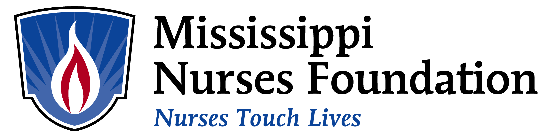 MISSISSIPPI NURSES FOUNDATION NURSE IN NEED APPLICATION-Nurses Helping Nurses-Email: kdorr@msnurses.org or acrawford@msnurses.org  Mail to:Mississippi Nurses Foundation31 Woodgreen PlaceMadison, MS  39110Office: 601.898.0850Fax: 601.898.0190Email: kdorr@msnurses.org**Eligibility criteria** All applicants must be a current member of the Mississippi Nurses AssociationName: ________________________________________________________________________________Home Address: ________________________________________________________________________Cell Phone: _________________________________Work Phone________________________________Email: ________________________________________________________________________________ Are you a member of the Mississippi Nurses Association?  Yes______ No_______                                                                                                   Employment Status:  I am currently employed         Full Time				         Temporary Job		         On leave of absence         Part Time				         Permanent Job                     _____UnemployedPresent Employer: _____________________________________________________________________Address:  ____________________________________________________________________________Phone: _______________________________________________________________________________License Number_______________________________________________________________________Is your license active and unencumbered?	          Yes            _____NoIf the answer is no, please provide a brief explanation:  ___________________________________________________________________________________________________________________________________________________________________________________________________________________Are you currently receiving any funding or benefits? 	_____ Yes           _____ NoIf so, please describe. _____________________________________________________________________Do you have any dependents? ______________________________________________________________If yes, please list age (s) of dependent (s).  ____________________________________________________Name_________________________________________________________________________________Do you own your home or rent?  ___________________________________________________________Why are you requesting financial assistance?            Due to state/national disaster                                        Childcare support            Due to accident                                                 ______Loss of home/mortgage payment _____	Loss of transportation                                     _____ Physical injury/illness _____	Groceries for family                                         _____Utility Bill            Loss of employment due to other reason.  If so, please describe. ________________________________________________________________________________________________________________________________________________________________________________________________________________________________________________________________________________________Please attach or provide a legible explanation of why you are requesting financial assistance._________________________________________________________________________________________________________________________________________________________________________________________________________________________________________________________________________________________________________________________________________________Amount requested:  ______________________________________________________________________